Kartoffeldruck Was brauche ich?	     		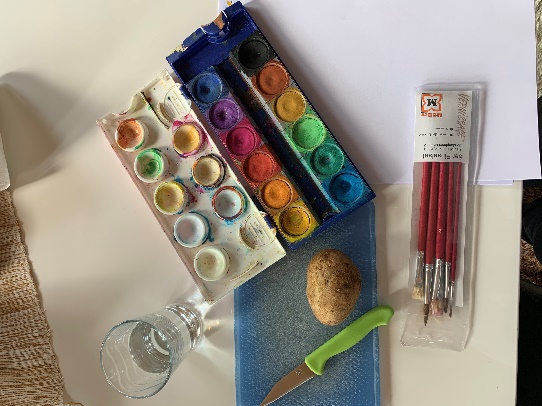 Schritt 1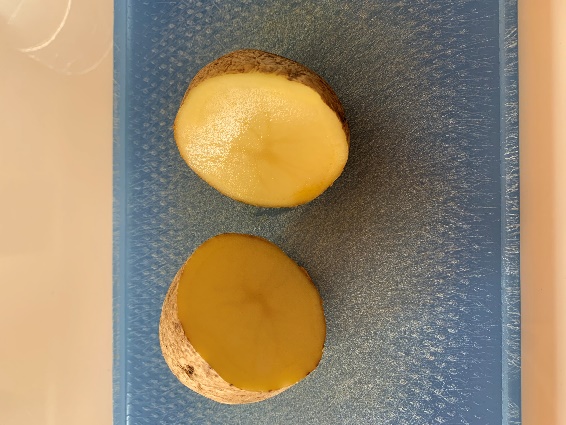 Schritt 2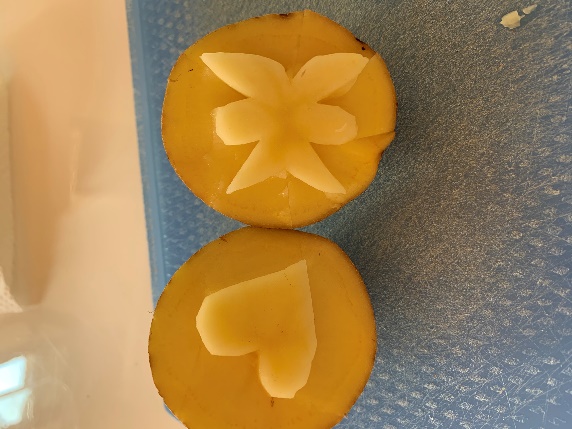 Schritt 3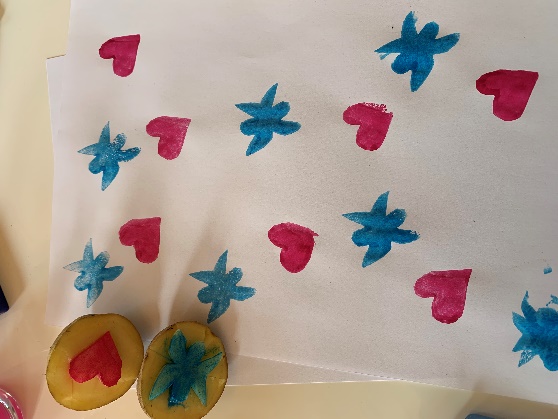 KartoffelnSchneidebrettMesserPinselWasserfarbe oder FingerfarbeBlätterDie Kartoffel in zwei Hälften schneidenEin Muster reinschneiden z.B. Herz, Schmetterling oder KlebblattAnmalen und Stempel